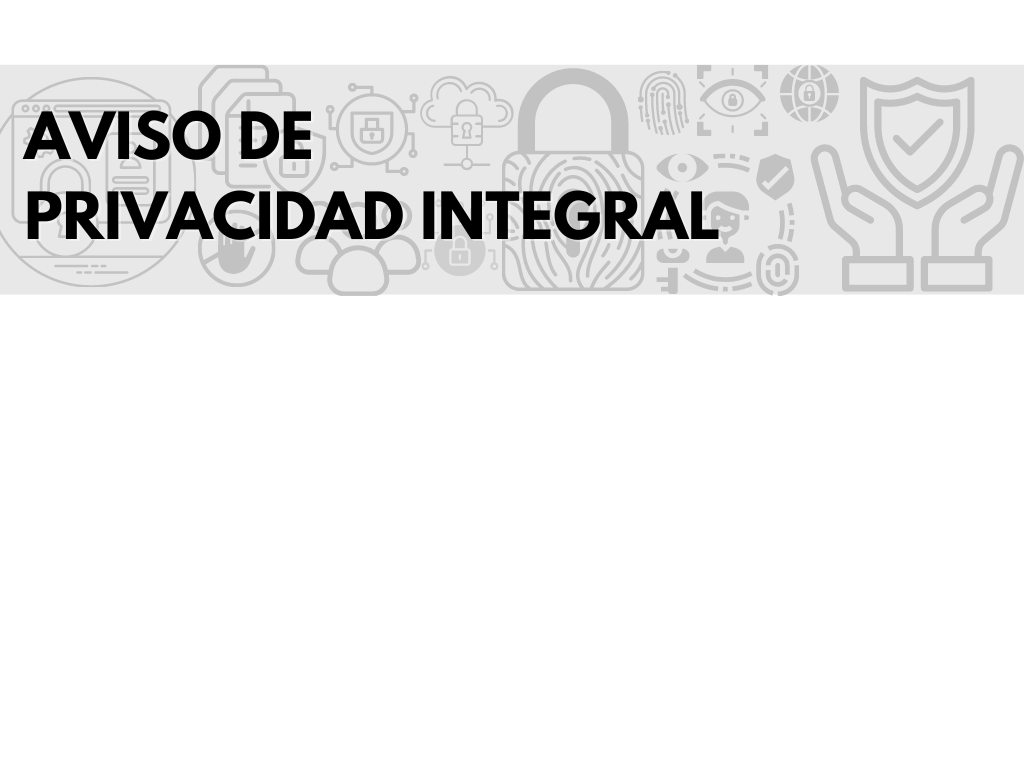 El Consejo de Ciencia y Tecnología del Estado de Tabasco a través de la Dirección  de Formación de Recursos y Apoyo a Investigadores, en lo sucesivo (DFRyAI), es responsable del tratamiento de los datos personales que nos proporcione la persona (Participante), los cuales serán protegidos conforme a la Ley General de Protección de Datos Personales en Posesión de Sujetos Obligados, en concordancia con la Ley de Transparencia y Acceso a la Información Pública del Estado de Tabasco y demás normativa que resulte aplicable. 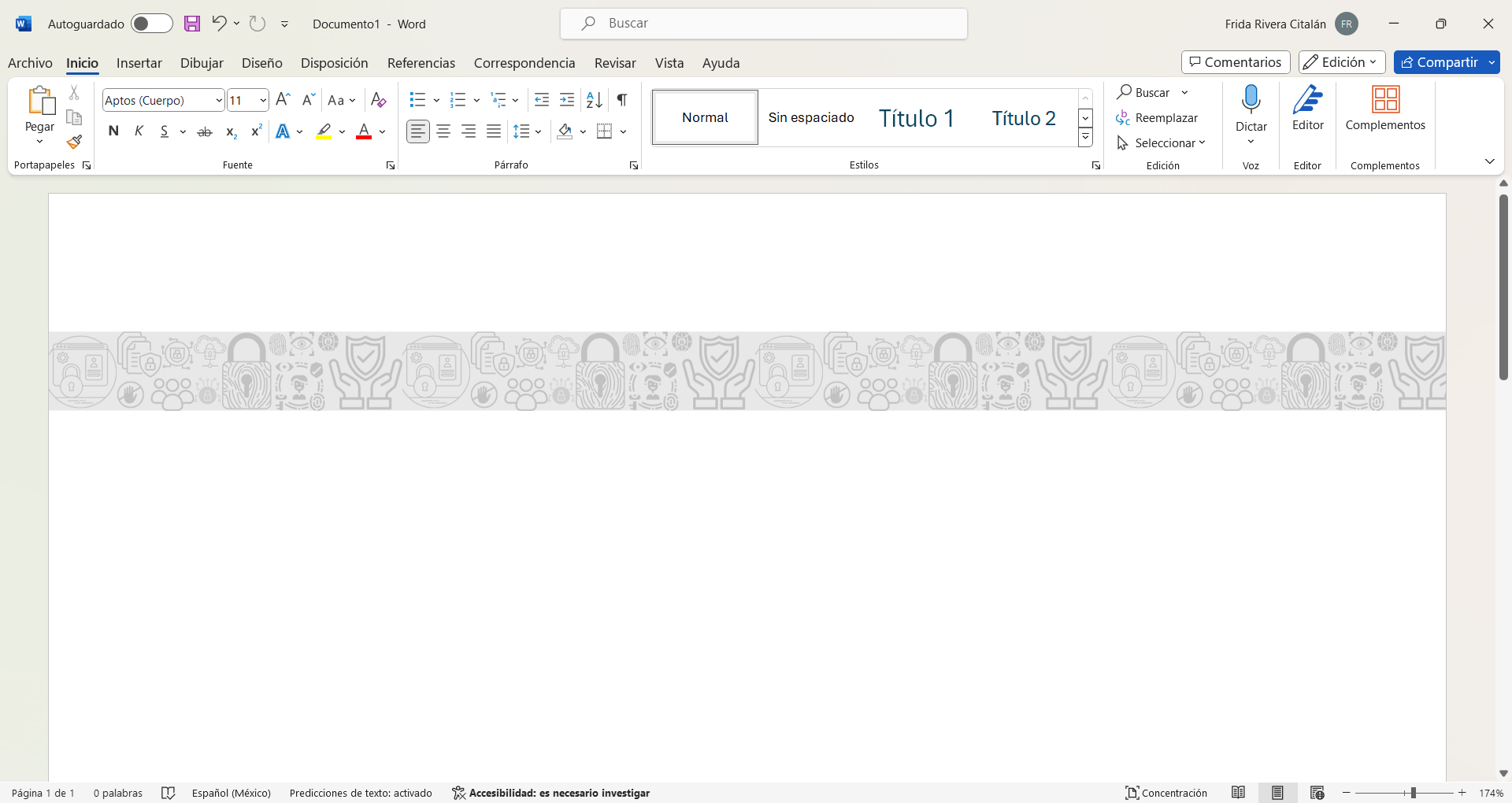  ¿Qué datos personales solicitamos y para qué fines? Los datos personales de los (participantes) que serán recabados como parte de la Convocatoria “Feria Tabasqueña de Ciencias e Ingenierías” (FETACI) 2024, a cargo de la DFRyAI, son los siguientes: Nombre CompletoEdadLugar y fecha de nacimientoFirma autógrafa Dirección particularNúmero de teléfono particularCorreo electrónico particularDichos datos de las personas (participantes) serán recabados mediante diversos formatos señalados en la convocatoria en cuestión, los cuales, al momento de ser entregadas por éste a la DFRyAI, da su consentimiento implícito de aceptación y autorización para poseer, tratar y utilizar sus datos personales, así como la información adicional otorgada. Documentos que serán recabados que contienen Datos Personales:Identificación Oficial.Carta Institucional. ¿Para qué fines y con quién compartimos la información personal?La finalidad de recabar los datos personales es para contar con una base de datos de carácter informativo y estadístico, que permita identificar quienes realizan actividades de índole científico, tecnológico y de innovación; así como también otorgar orientación y apoyos a estudiantes, profesionistas, profesores e investigadores, en temas relacionados con el desarrollo científico, tecnológico y de innovación.El Consejo de Ciencia y Tecnología del Estado de Tabasco, a través de la DFRyAI, podrá llevar a cabo la transferencia de datos personales que a continuación se indican:¿Cuál es el fundamento para el tratamiento de datos personales? El fundamento para el tratamiento de los datos personales lo comprenden el artículo 43 de la Ley General de Protección de Datos Personales en Posesión de Sujetos Obligados, así como los artículos 7, 14, 15, 16, 17, 18 y 19 de la Ley de Protección de Datos Personales en Posesión de Sujetos Obligados del Estado de Tabasco; 3, fracción XIII y 124 de la Ley de Transparencia y Acceso a la Información Pública del Estado de Tabasco. ¿Dónde puedo ejercer mis derechos ARCO? La persona (participante) podrá presentar su solicitud para el ejercicio de los derechos de acceso, rectificación, cancelación u oposición de sus datos personales (derechos ARCO) directamente ante nuestra Unidad de Transparencia, cuyos datos de contacto son los siguientes: Domicilio: Calle Doctor Lamberto Castellanos Rivera, Número 305, Colonia Centro, Código Postal 86000, Villahermosa, Tabasco. Correo electrónico: ccytet.transparencia@gmail.comNúmero telefónico: (993)142 03 16 al 18 Ext. 113Asimismo, podrá presentar una solicitud de ejercicio de derechos ARCO a través de la Plataforma Nacional de Transparencia, disponible en: http://www.plataformadetransparencia.org.mx Si desea conocer el procedimiento para el ejercicio de estos derechos, puede acudir a la Unidad de Transparencia, o bien, en la Plataforma Nacional de Transparencia.¿Cómo puedo conocer los cambios en este aviso de privacidad? El presente aviso de privacidad puede sufrir modificaciones, cambios o actualizaciones derivadas de nuevos requerimientos legales o por otras causas. Nos comprometemos a mantenerlo informado sobre los cambios que pueda sufrir el presente aviso de privacidad y en caso de que exista un cambio de este aviso de privacidad, lo haremos de su conocimiento dentro de los sistemas correspondientes. Otros datos de contacto: Página de Internet: https://www.ccytet.gob.mx/ CONSENTIMIENTO EXPRESO DEL TITULAR DE LOS DATOS PERSONALES El que suscribe el C. ________________________________, con fundamento en los artículos  7, 14, 15, 16, 17, 18 y 19 de la Ley de Protección de Datos Personales en Posesión de Sujetos Obligados del Estado de Tabasco; manifiesto bajo protestada de decir verdad, que he leído el aviso de privacidad integral, estando de acuerdo que el Consejo de Ciencia y Tecnología del Estado de Tabasco a través de la Dirección  de Formación de Recursos y Apoyo a Investigadores, lleve a cabo la transferencia de mis datos personales, a los terceros que a continuación se indican:ATENTAMENTEVillahermosa, Tabasco a xxx de xxx de 2024. NOMBRE Y FIRMATERCEROFINALIDADEvaluadores externos Se compartirán los datos personales de los alumnos participantes en la Feria Tabasqueña de Ciencia e Ingenierías (FETACI) 2024. Secretaría de la Función Pública del Estado de TabascoVerificar el cumplimiento de las metas y la correcta aplicación de los recursos públicos asignado a los Programas referidos.Secretaría de Educación del Estado de TabascoEn su carácter de cabeza de sector del Consejo de Ciencia y Tecnología del Estado de TabascoOtras instanciasPor ser necesarios para atender requerimientos de información de una autoridad competente, que se encuentren debidamente fundados y motivados.TERCEROFINALIDADEvaluadores externos Se compartirán los datos personales de los alumnos participantes en la Feria Tabasqueña de Ciencia e Ingenierías (FETACI) 2024. Secretaría de la Función Pública del Estado de TabascoVerificar el cumplimiento de las metas y la correcta aplicación de los recursos públicos asignado a los Programas referidos.Secretaría de Educación del Estado de TabascoEn su carácter de cabeza de sector del Consejo de Ciencia y Tecnología del Estado de TabascoOtras instanciasPor ser necesarios para atender requerimientos de información de una autoridad competente, que se encuentren debidamente fundados y motivados.